Meiosis Bead Lab Record Sheet			Name:Interphase – G1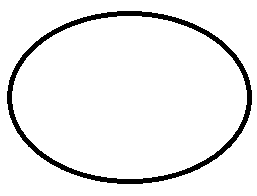 Interphase – SProphase IMetaphase IAnaphase ITelophase 1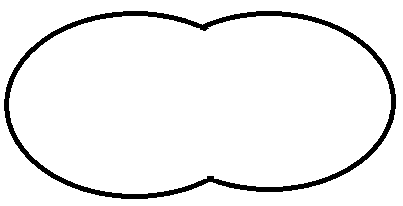 Prophase II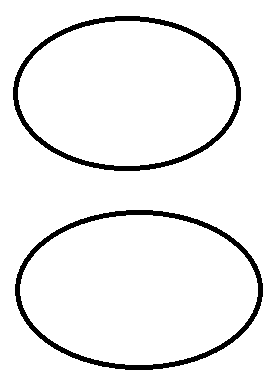 Metaphase IIAnaphase IITelophase II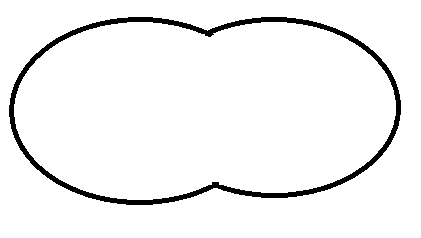 Cytokinesis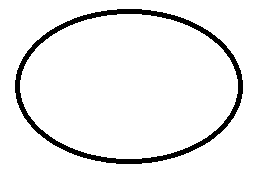 